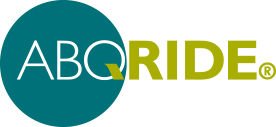 Transit Advisory BoardAlvarado Transportation Center – 2nd FloorMeeting MinutesOctober 12, 2017Board MembersIn Attendance:Cristen Conley, Nancy JonesFrancis, David Kesner, Rachel Hertzman, Willie Richardson, Patricia Salisbury, Bob Tilley, Orville PrattMembers of the publicIn Attendance:Cheryl HuntABQ RideIn Attendance:Bruce Rizzieri, Director; Amanda Trujillo, Customer Service Supervisor; Yvette Garcia, Administrative AssistantMeeting Called to Order:Ms. Conley called the meeting to order at 11:49 a.m. She then took roll and asked everyone what was his or her mode of transportation to the meeting.  Nancy JonesFrancis- Walked, Bob Tilley- Walked, David Kesner- Car, Cristen Conley-Bus, Willie Richardson- Car, Patricia Salisbury- Bus, Rachel Hertzman-Biked, Orville Pratt-Bus, Cheryl Hunt- Bus, Bruce Rizzieri- Car, Amanda Trujillo- Other, Yvette Garcia- CarAcceptance of the Agenda: All Members of the Board Voted to approve the agenda.Approval of Minutes from September: All members of the Board voted to approve the Minutes for September with a few changes.Public Comment:Ms. Hunt’s main concern is regarding the signs that are on the bus stop poles. Some of those signs seem to be worn out. Ms. Hunt stated that the driver of route #53 had missed a few stops. She said it’s probably because there are no signs on those poles.Mr. Rizzieri replied by saying the bus stop maintenance crews are working on replacing those signs.Ms. Conley stated that Ms. Hunt came to her and told her that she has been noticing people sleeping at some bus stops and also there is trash around the stops and how could we work together to solve the problem.Ms. Conley asked Mr. Rizzieri about the maintenance and how often do they get around to checking on the stops.Mr. Rizzieri replied by saying the stops with more foot traffic get cleaned twice a week and other stops get cleaned once a week from our maintenance crew.Ms. Salisbury mentioned at Coors and Central in front of the Walgreens there is always a gathering of people. She notices that people bring their blankets and drink right by the bus stop in the grass area. She stated she had talked with the police and they told her that they were thinking about putting a substation in that area because of that reason. Ms. Salisbury asked Mr. Rizzieri if the bus stop that is right in front of the Wendy’s Route #66 eastbound will go back when the ART project is done.Mr. Rizzieri replied by saying that the stop may be moved a bit, but it will remain.Ms. Conley stated that if people have concerns about public sleeping or drinking at the stops they need to also contact their city councilors.Ms. JonesFrancis said that earlier this year the department gave a presentation about a volunteer program for bus stop cleaning and she is asking if it is still going on.Mr. Rizzieri replied by saying, “yes”, nine individuals have volunteered for this six month trial program.Chairperson’s reportMs. Conley mentioned she will be attending a meeting on October 12, 2017, at Highland Theater at 6 p.m. to 7 p.m. regarding accessible street parking on Central between San Pasquale and San Mateo.Ms. Conley will be attending a disability working group meeting on Monday, October 16, 2017, at noon. Ms. Conley mentioned that Mr. Rizzieri talked about reallocating hours from the D- Ride to other routes, such as adding service hours for Route 50-Airport/Downtown on Sundays, and improving Route 36-12th Street/Rio Grande and Saturday and Sunday service. This would be a good time to contact your City Council about these changes. Ms. Conley also suggested that members reach out to city councilors regarding improvements to the other routes that we discussed and maybe we should have one of our board members attend the city council meeting.Ms. Salisbury mentioned that she is delighted about the new Route 37. She has concerns about Route #8-Menaul. She hopes that the route stays the same. Ms. Salisbury made a formal request to get transit service thru the Uptown-Winrock-Coronado area because the bus does not stop by Dillard’s. Ms. Conley replied to Ms. Salisbury’s comment by saying that she knows Dan Majewski is talking about feeder transit service in his area. The web site is GreaterCentralave.org. Director’s report Mr. Rizzieri announced that today board members would be able to tour the ART electric bus  Ms. JonesFrancis asked Mr. Rizzieri when he thought the ART project will be completed.Mr. Rizzieri replied by saying that most of the heavy construction should be completed by mid-November. Other work items include the installation of ticket machines, and street lights; and drivers and supervisors need to be trained on driving the ART bus. Ms. JonesFrancis asked Mr. Rizzieri what percentage of construction has been completedMr. Rizzieri stated we are about 78% completed.Mr. Richardson asked Mr. Rizzieri about security on the ART buses. Mr. Rizzieri replied that more security officers will be hired.Ms. Salisbury wanted to mention that she feels safer downtown because she notices more police and security activity.Mr. Rizzieri talked about the new process the department has for para-transit eligibility certification. Applicants are now required to send the application form to the department before the interview. This will give the interviewer time to review the application and conduct an overall better interview.  Unfinished businessNoneNew businessNoneMeeting Adjourned The meeting adjourned at 12:50 p.m.